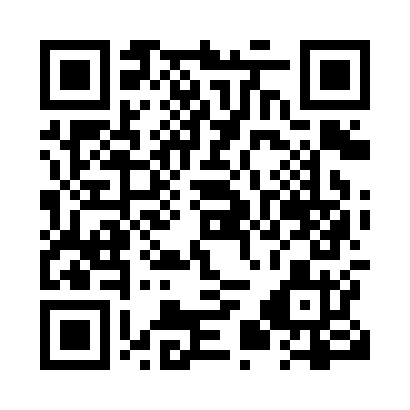 Prayer times for Napier, Ontario, CanadaMon 1 Jul 2024 - Wed 31 Jul 2024High Latitude Method: Angle Based RulePrayer Calculation Method: Islamic Society of North AmericaAsar Calculation Method: HanafiPrayer times provided by https://www.salahtimes.comDateDayFajrSunriseDhuhrAsrMaghribIsha1Mon4:065:531:316:499:0910:552Tue4:075:531:316:499:0910:553Wed4:085:541:316:499:0910:544Thu4:095:541:326:499:0910:545Fri4:105:551:326:499:0810:536Sat4:115:561:326:499:0810:537Sun4:125:561:326:489:0810:528Mon4:135:571:326:489:0710:519Tue4:145:581:326:489:0710:5010Wed4:155:591:336:489:0610:5011Thu4:165:591:336:489:0610:4912Fri4:176:001:336:479:0510:4813Sat4:196:011:336:479:0510:4714Sun4:206:021:336:479:0410:4615Mon4:216:031:336:479:0310:4516Tue4:226:031:336:469:0310:4317Wed4:246:041:336:469:0210:4218Thu4:256:051:336:469:0110:4119Fri4:266:061:336:459:0010:4020Sat4:286:071:346:459:0010:3821Sun4:296:081:346:448:5910:3722Mon4:316:091:346:448:5810:3623Tue4:326:101:346:438:5710:3424Wed4:336:111:346:438:5610:3325Thu4:356:121:346:428:5510:3226Fri4:366:131:346:428:5410:3027Sat4:386:141:346:418:5310:2928Sun4:396:151:346:408:5210:2729Mon4:416:161:346:408:5110:2530Tue4:426:171:346:398:5010:2431Wed4:446:181:336:388:4810:22